3A Hooke’s LawHooke’s Law:Strings vs Springs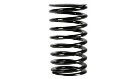 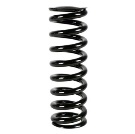 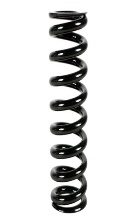 An elastic string of natural length 2m and modulus of elasticity 29.4N has one end fixed. A particle of mass 4kg is attached to the other end and hangs at rest. Find the extension of the string.An elastic spring of natural length 1.5m has one end attached to a fixed point. A horizontal force of magnitude 6N is applied to the other end and compresses the spring to a length of 1m. Find the modulus of elasticity of the spring.The elastic springs PQ and QR are joined together at Q to form one long spring. The spring PQ has natural length 1.6m and modulus of elasticity 20N. The spring QR has natural length 1.4m and modulus of elasticity 28N. The ends, P and R, of the whole spring are attached to two fixed points that are 4m apart.Find the tension in the combined spring.An elastic string of natural length 2l and modulus of elasticity 4mg is stretched between 2 points, A and B. The points A and B are on the same horizontal level and AB = 2l. A particle P is attached to the midpoint of the string and hangs in equilibrium with both parts of the string making an angle of 30° with line AB. Find the mass of the particle in terms of m.An elastic string has natural length 2m and modulus of elasticity 98N. One end of the string is attached to a fixed point O and the other end is attached to a particle P of mass 4kg. The particle is held in equilibrium by a horizontal force of magnitude 28N, with OP making an angle θ with the vertical, as shown. Find:The value of θ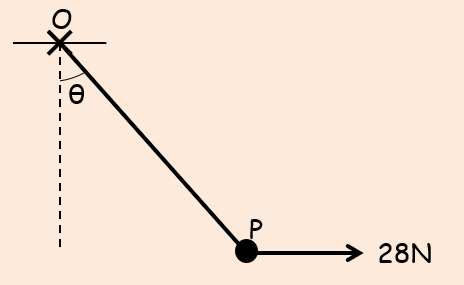 The length OPTwo identical elastic springs PQ and QR have natural length l and modulus of elasticity 2mg. The springs are joined together at Q. Their other ends, P and R, are attached to fixed points, with P being 4l vertically above R. A particle of mass m is attached at Q and hangs at rest in equilibrium. Find the distance of the particle below P.One end, A, of a light elastic string, AB, of natural length 0.6m and modulus of elasticity 10N, is fixed to a point on a fixed rough plane inclined at an angle  to the horizontal, where   .    A ball of mass 3kg is attached to the end, B, of the string.    The coefficient of friction, , between the ball and the plane is . The ball rests in limiting equilibrium, on the point of sliding down the plane, with AB along the line of greatest slope.Find the tension in the string, and its lengthIf , state how your answer to a) would changeA couple of key points: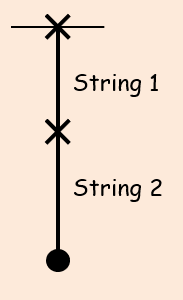 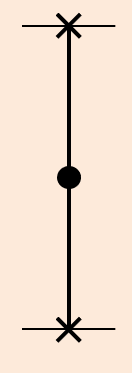 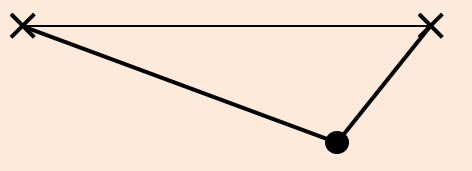 